PRIMITIVES ET ÉQUATIONS DIFFÉRENTIELLES Tout le cours sur les primitives en vidéo : https://youtu.be/bQ-eS1zZCdw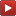  Tout le cours sur les équations différentielles en vidéo : https://youtu.be/qHF5kiDFkW8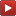 Partie 1 : Primitive d'une fonction 1) Définition et propriétésExemple :On considère les fonctions  et  définies par :  et Si on dérive , on constate que : .Lorsque , on dit que  est une primitive de .Définition :  est une fonction continue sur un intervalle .On appelle primitive de , une fonction , telle que : Remarque :Dans ces conditions, dire que «  est une primitive de  » revient à dire que «  est la dérivée de  ».Méthode : Vérifier qu’une fonction est une primitive d’une autre fonction Vidéo https://youtu.be/7tQqY9VkmssDans chaque cas, dire si  est une primitive de .a)  et .b)  et .c)  et .Correctiona) Donc  est une primitive de .b) Donc  est une primitive de .c) Donc  n’est pas une primitive de .Propriété : Deux primitives d’une même fonction continue sur un intervalle diffèrent d’une constante. Démonstration au programme : Vidéo https://youtu.be/oloWk2F4bI8Soit et deux primitives de la fonction sur .
Alors :  et .
Donc : , soit , soit encore .
La fonction  possède une dérivée nulle sur , elle est donc constante sur .
On nomme  cette constante. Ainsi :  pour tout  de . On en déduit que les deux primitives de  diffèrent d’une constante. Propriété :  est une fonction continue sur un intervalle .Si  est une primitive de  alors pour tout réel , la fonction  est une primitive de .Démonstration :est une primitive de .On pose ..Donc  est une primitive de .Exemple :On a vu dans la méthode précédente que  est une primitive de  avec : et .Donc, la fonction  définie par  est également une primitive de .En effet : Propriété : Toute fonction continue sur un intervalle admet des primitives sur cet intervalle.- Démontrée dans le chapitre Intégration -Remarque : Bien que l'existence étant assurée, la forme explicite d'une primitive n'est pas toujours connue. Par exemple, la fonction  ne possède pas de primitive sous forme explicite.Méthode : Recherche d’une primitive particulière Vidéo https://youtu.be/-q9M7oJ9gkISoit la fonction  définie sur ℝ* par  .	a) Démontrer que la fonction  définie sur ℝ* par   est une primitive de .b) Déterminer la primitive  de la fonction  qui s’annule en .Correctiona)   .Donc  et donc la fonction  est une primitive de .b) On cherche la primitive  de la fonction  qui s’annule en , soit : .Si  est une primitive de  alors :  où  est un nombre réel.Donc : Et donc :   Soit : La primitive de la fonction  qui s’annule en  est  telle que : 	2) Primitives des fonctions usuelles	3) Linéarité des primitivesPropriété : Si est une primitive de et est une primitive de alors :-  est une primitive de ,-   est une primitive de avec réel.Démonstrations :- - Méthode : Déterminer une primitive (1) Vidéo https://youtu.be/GA6jMgLd_Cw  Vidéo https://youtu.be/82HYI4xuClw  Vidéo https://youtu.be/gxRpmHWnoGQ Dans chaque cas, déterminer une primitive  de la fonction .a)  			b)   			c) 	d)    sur 		e) 			f) Correctiona)  b)    donc c) d) Remarque : L’intervalle de recherche de la primitive est , car la fonction  est définie pour des valeurs strictement positive.e) f) 	4) Primitives de fonctions composées	 est une fonction dérivable sur un intervalle I.Méthode : Déterminer une primitive (2) Vidéo https://youtu.be/iiq6eUQee9g Dans chaque cas, déterminer une primitive  de la fonction .a)  		b)                       c)  	            			d)  Correctiona)   du type , avec .En effet :   Une primitive de  est de la forme Soit :  b)    du type  .En effet :  Une primitive de  est de la forme .Soit : c)  du type .En effet :  .Une primitive de  est de la forme .Soit :   d)  Donc Partie 2 : Équations différentielles	1) Définition d’une équation différentielleDéfinition : Une équation différentielle est une équation dont l’inconnue est une fonction et où interviennent des dérivées de cette fonction.Exemples :a) L’équation  est une équation différentielle.L’inconnue est la fonction .En considérant que  est la fonction inconnue qui dépend de , l’équation différentielle peut se noter :  b) L’équation  est également une équation différentielle.L’inconnue est la fonction  dont la dérivée est égale à .	2) Équation différentielle du type Définition : Soit une fonction  définie sur un intervalle . La fonction  est une solution de l’équation différentielle  si et seulement si. Propriété :Dire que  est une primitive de , revient à dire que  est une solution de l’équation différentielle .En effet, .Méthode : Vérifier qu’une fonction est solution d’une équation différentielle Vidéo https://youtu.be/LX8PxR-ScfMProuver que la fonction  définie sur  par  est solution de l’équation différentielle   .CorrectionDonc,  est solution de l’équation différentielle :  .	3) Équations différentielles du type Propriété : Les solutions de l’équation différentielle , , sont les fonctions de la forme , où  est une constante réelle quelconque.Démonstration au programme : Vidéo https://youtu.be/FQlxi8JKmg4• Soit la fonction  définie sur  par , où  est un réel.
Alors, . Donc . est donc solution de l’équation différentielle .
• Réciproquement, soit  une solution de l’équation différentielle . Et soit  la fonction définie sur  par .
 est dérivable sur  et on a : .Comme  est solution de l’équation différentielle , on a : .
Ainsi : La fonction  est donc égale à une constante réelle , soit :.Et donc :   .Méthode : Résoudre une équation différentielle du type  Vidéo https://youtu.be/YJNHTq85tJAOn considère l’équation différentielle .1) a) Déterminer la forme générale des fonctions solutions de l’équation.    b) Représenter à l’aide de la calculatrice ou d’un logiciel, quelques courbes des fonctions solutions.2) Déterminer l’unique solution  telle que .Correction1) a) Les solutions sont les fonctions de la forme : , .b) Pour différentes valeurs de , on obtient :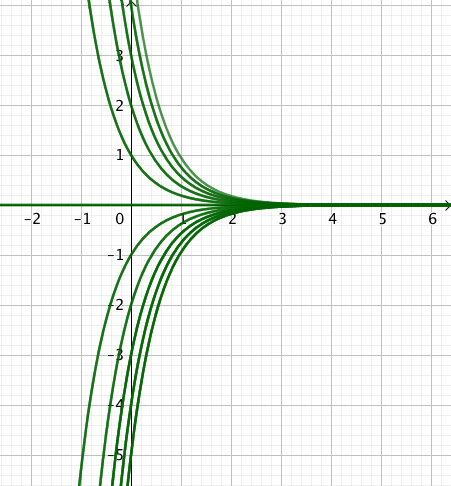 2)  est solution de l’équation différentielle, donc de la forme :  Donc Or, .Donc : Et donc : Propriété : Si  et  sont deux solutions de l’équation différentielle , , alors  et sont également solutions de l’équation différentielle.Démonstrations :- - 	4) Équations différentielles du type Propriété : La fonction   est solution de l’équation différentielle  (). Cette solution est appelée solution particulière constante. Démonstration :On pose :  . Alors Or, Donc :  est donc solution de l’équation différentielle Propriété : Les solutions de l’équation différentielle  (sont les fonctions de la forme  , où .Solution de l’équation	Solution particulière 			constante de l’équation Remarque : L’équation  est appelée équation différentielle linéaire du premier ordre à coefficients constants. Méthode : Résoudre une équation différentielle du type  Vidéo https://youtu.be/F_LQLZ8rUhg Vidéo https://youtu.be/CFZr44vny3wOn considère l’équation différentielle .a) Déterminer la forme générale des fonctions solutions de l’équation.b) Déterminer l’unique solution  telle que .Correctiona) ● Une solution particulière constante est la fonction : .En effet :   . ● Les solutions de l’équation différentielle  sont de la forme : , .● Les solutions de l’équation différentielle  sont donc de la forme :, b)  est solution de l’équation différentielle, donc de la forme :  , Donc Or, Donc : Et donc : 	5) Équations différentielles du type Propriété :  est une fonction définie sur un intervalle . Les solutions de l’équation différentielle  (sont les fonctions de la forme :                          , où .Solution de l’équation	Solution particulière 			de l’équation Méthode : Résoudre une équation différentielle du type  Vidéo https://youtu.be/QeGvVncvyLcOn considère l’équation différentielle .a) Démontrer que la fonction  définie sur  par  est solution particulière de l’équation différentielle.b) En déduire la forme générale de toutes les solutions de l’équation différentielle.Correctiona) Donc : On a donc : La fonction  définie sur  par   est donc une solution particulière de l’équation différentielle .b) Les solutions de l’équation différentielle  sont de la forme , .On en déduit que les solutions de l’équation différentielle  sont les fonctions de la forme :, .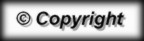 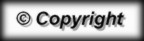 Fonction Une primitive ,  avec avec FonctionUne primitiveavec avec 